SLOJEVI – Vježba 2Zadatak 1. Dodavanje, rastezanje (promjena veličine) i poravnavanje slojevaDodavanje slojevaIz mape SLOJEVI (LAYERS) otvoriti  fotografije Paper Art i Big Swirls *za otvaranje više fotografija odjednom držat pritisnuti tipku CTRLKliknuti na fotografiju Big Swirls i kliknuti na Select ->All (ili ctrl+a), te potom na Edit ->Copy (ili ctrl+c) te kliknuti na fotografiju Paper Art i na Edit->Paste (ili ctrl+v)Primijetimo da je Photoshop na fotografiju PaPer Art dodao još jedan sloj. Promjena veličine sloja Budući je sloj prevelik, smanjit ćemo ga naredbom Free Transform  - CTRL + T (obavezno držati pritisnutu tipku SHIFT, jer želimo da promjena veličine bude proporcionalna)Kako bismo svi imali jednaku veličinu sloja, preinaku ćemo dovršiti tako da upišemo točne podatke u alatnu traku: Kliknemo na W i odaberemo 70%, kliknemo na H i odaberemo 59%Poravnavanje slojevaOdaberemo move tool ili samo v na tipkovniciSelect - All - >  pojave se izbornici, odaberemo npr, Align vertical center, Align Horizontal Center  (drugo i četvrto poravnanje)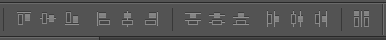 Na kraju odznačimo s: deselect (ctrl + d)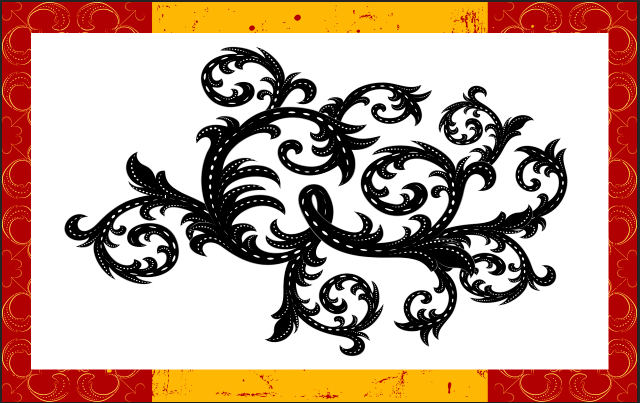 Zadatak 2. Povlačenje i spuštanje slojeva (drag and drop)Otvorimo fotografiju White Wall.jpgOdaberemo Windows ->Arrange->Float in WindowKliknemo na fotku White Wall i držeći pritisnitu tipku shift, dovučemo je na Big Swirls *tipka SHIFT nam služi da bi layer bio centriran!Zadatak 3. Slaganje, otkrivanje i preimenovanje slojevaKada se otvori fotografija u nekom od programa za obradu pojavljuje se jedan jedini sloj koji se zove pozadina (background). U Photoshopu se sloj background ne može pomicati, nije proziran i na njega se ne mogu primjenjivati efekti.Preimenovanje slojeva:1. Uočimo mali lokot sa strane (to znači da je sloj zaključan)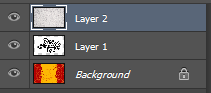 2. Dvokliknemo na sloj Background i preimenujemo ga u Sloj 0 (sada je on postao sloj)3. Dvokliknemo na Layer 1 i preimenujemo ga u Krivulje4. Dvokliknemo na Layer 2 i preimenujemo ga u Bijeli zid. Slaganje slojevaSlojeve prenosimo jedan preko drugog tako da kliknemo na njih i povučemo ih. 1. Dovučemo Bijeli zid ispod Sloja 0Otkrivanje slojevaSada slojevi izgledaju ovako:No, slika je ostala ista, ne vidimo Layer 2.  To je iz razloga što je Canvas size (vidljivi dio područja slike) manji od sloja. 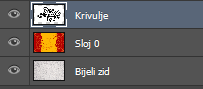 2. Image – Reveal All (otkrij sve)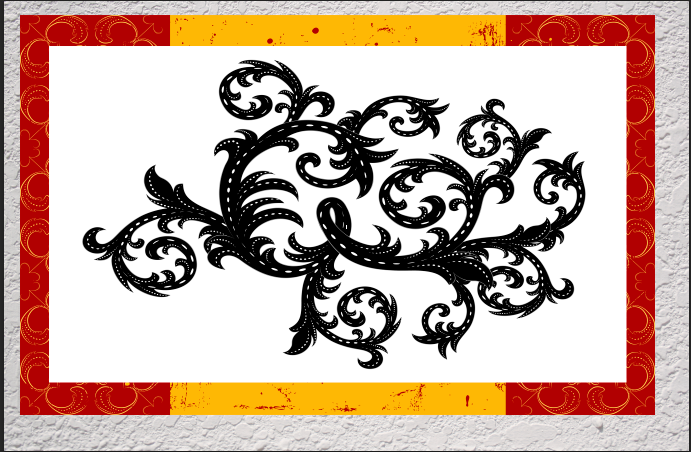 Zadatak 4. Opacity (prozirnost), selekcija, modovi blendeOpacity (prozirnost) 1. Kliknemo desno u paleti slojevi na sloj Krivulje te promijenimo Opacity ili prozirnost sloja. Vrijednosti možemo mijenjati preko skale ili tako da mišem kliknemo u numeričku vrijednost i onda držeći pritisnutu tipku SHIFT, skrolamo mišem (tako se vrijednosti pomiču za 10)Selekcija (označavanje)Zadatak: Izdvoji krivulju s bijele pozadineOdaberemo Rectangular Marquee ToolOdaberemo Multiply umjesto Normal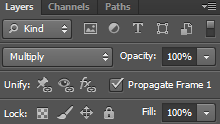 Čak i ako uvećamo sliku, vidjet ćemo da su svi bijeli detalji nestali.Zadnji korak: Kliknemo na Opacity 80%Završni izgled: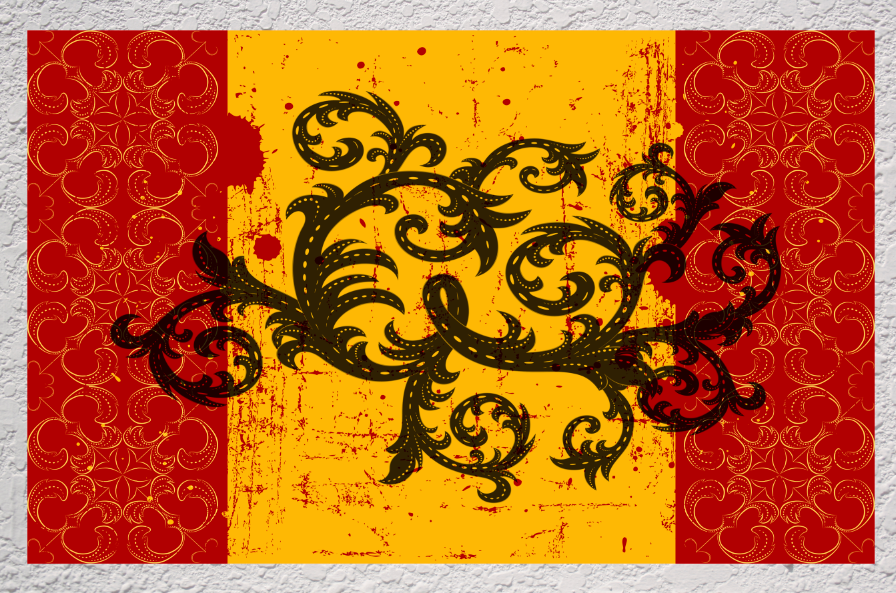 Zadatak 5. Dupliciranje odabranog dijela sloja (od sloja 0 napraviti okvir slike)Konačan izgled kakav želimo dobiti. Označavanje sloja i veličine okvira slike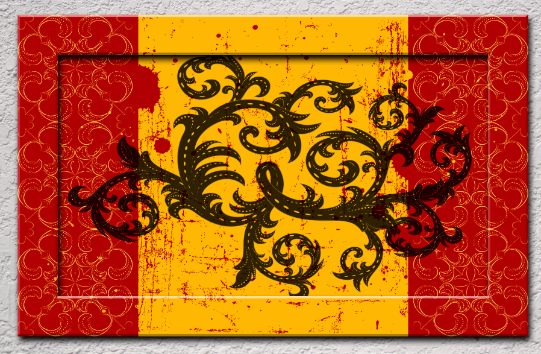 1.Označimo s desne strane u paleti slojevi Sloj 0 (kliknemo na njega), pa idemo na traku izbornika i na Select->Load Selection.1. Select ->Modify->Contract->200Dobili smo okvir, ali je označeno unutar slike, a mi zapravo želimo obratno, pa kliknemo Select, Inverse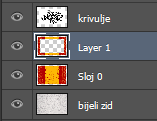 Layer->New->Layer via copySada preimenujemo Lajer 1 u okvir i premjestimo ga na vrh.Budući nam sada nije vidljiv, primijenit ćemo neke efekte  na njega. Kliknemo dole Add a layer style.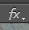 Odaberemo Drop shadow, te kliknemo još i na Bevel Emboss (primijetimo na okviru izbočine)Sada ćemo još podesiti parametre.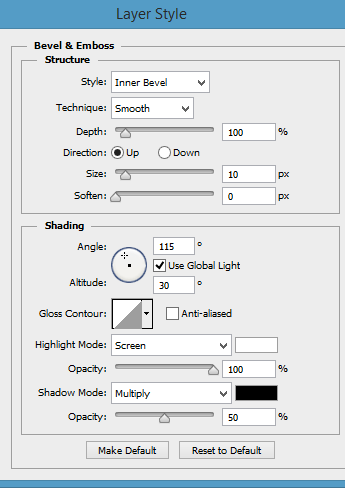 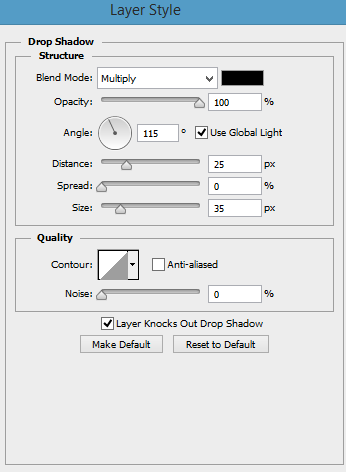 Zadatak 6. Clipping Mask (isječak maske)Isječak maske je grupa slojeva na koje je primijenjena maska. 1. Otvorimo fotografiju Wood grain.jpg.- označimo je Ctrl + A- kopiramo je CTRL + C- zalijepimo je na sloj tj sliku. Paper art.tif (kliknemo gore na karticu paper art i kad se otvori kliknemo  CTRL + V2. Vidimo da nam je sloj preko slike i okomit, pa odaberemo Transform i Rotate 90. Preimenujemo ga u drvo (dvoklik s desne strane u paleti slojevi)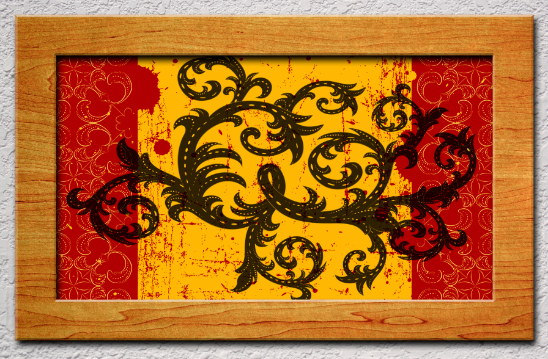 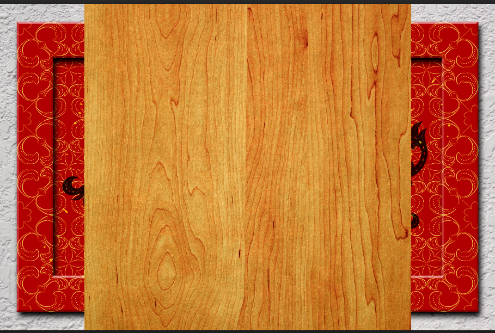 Ukoliko nam sloj nije poravnan, učinimo to sa alatima za poravnanje ili ga dovučemo na sredinu s Move Tool. Sada kliknemo desno na sloj ''drvo'' da ga označimo i idemo gore na Layer ->Create Clipping Mask. 